Ders 16		31 Ekim 2007	ND = 	(GİR, Savaşma)		GDÇ 	GİR		savaşma		(GİRME, Savaş)		Eğer Ali  (%1) ihtimalle çılgınsa, o zaman savaşarak girişi önleyebilir<< İki noktaKüçük olasılıkla çılgınlık işleri değiştirirİtibar da önemlidirRehineler: sert olma itibarıDoktorlar, muhasebeciler: iyi, hoş, dürüst itibarlı olmayı isterler	>>Düello		- ne zaman	<< ateş etmek, bisiklet sürmek, ürün lansmanı >>Oyuncu i, d mesafeden atış yaparsa vurma olasılığı Pi(d) olsun<< Varsayım: beceriler biliniyor >><< baskınlık ve geri dönük çıkarım kullan >>GERÇEK A	Hiç kimsenin atış yapmamış olduğunu varsayarak, eğer i (d’de) j’nin “yarın” ( d-1’de) atış yapmayacağını biliyorsa, o zaman i “bugün” atış yapmamalıdır.GERÇEK B	………………………………………………………………………………………………….( d-1’de) atış yapacağını biliyorsa, o zaman i “bugün” eğer i’nin d’de vuruş yapma olasılığı Pi(d) ≥ 1 – Pj(d-1) j’nin d-1’de ıskalama olasılığı ise atış yapmalıdır. Pi(d) + Pj(d-1) ≥ 1 *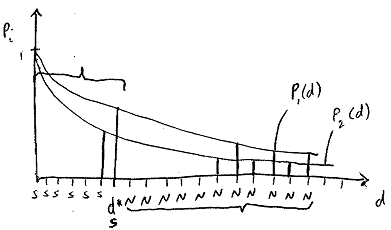 İddia: ilk atış d*’da gerçekleşir<< kimsenin d*’dan önce atış yapmayacağı gösterildi – baskınlık ile, ama d*’da, baskınlık yoktur – GDÇ’ye ihtiyaç vardırOnların bir sonraki hamleleri hakkındaki inanışınızı bilmelisiniz	>>d = 0’da	(2’nin sırası diyelim)	Ateş et (P2(0) = 1)d = 1’de	(1’in sırası diyelim)	1 B uyarınca  2’nin yarın atış yapacağını biliyor bu yüzden eğer P1(1) + P2(0) ≥ 1 ise ateş etmelidir	√d = 2’de	(2’nin sırası)		2…..1……=> 2 eğer P2(2) + P1(1) ≥ 1 ise ateş etmelidir.<< İlk ateş edenin daha iyi veya daha kötü atıcı olması gerekmez, ama d* ilk her kimin sırası gelmişse (d* onların ortak becerileri ile belirlenir)	>><< Baskınlık ve GDÇ ile zor problemleri çözebilirsiniz >><< Eğer sofistike olmayan bir oyuncuyla oynuyorsanız bile d*’dan önce atış yapmayın (domine edilen stratejidir) >><< İnsanlar erken atış yaparlarAşırı kendine güvenPro-aktif olma hatasıBazen beklemek iyi bir stratejidir.	>>SavaşSavaşmaGİR-1, 01, 1GİRME0, 30, 3